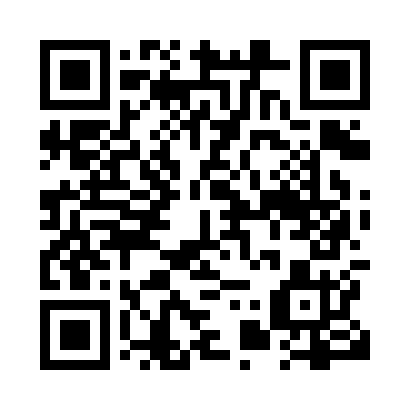 Prayer times for Ravine, Alberta, CanadaMon 1 Jul 2024 - Wed 31 Jul 2024High Latitude Method: Angle Based RulePrayer Calculation Method: Islamic Society of North AmericaAsar Calculation Method: HanafiPrayer times provided by https://www.salahtimes.comDateDayFajrSunriseDhuhrAsrMaghribIsha1Mon3:315:161:457:2710:1412:002Tue3:315:171:467:2610:1412:003Wed3:325:181:467:2610:1311:594Thu3:325:191:467:2610:1311:595Fri3:335:201:467:2610:1211:596Sat3:335:211:467:2610:1111:597Sun3:345:221:467:2510:1111:588Mon3:355:231:477:2510:1011:589Tue3:355:241:477:2510:0911:5810Wed3:365:251:477:2410:0811:5711Thu3:375:261:477:2410:0711:5712Fri3:375:281:477:2310:0611:5613Sat3:385:291:477:2310:0511:5614Sun3:395:301:477:2210:0411:5515Mon3:395:311:477:2210:0311:5516Tue3:405:331:477:2110:0211:5417Wed3:415:341:487:2010:0011:5418Thu3:415:361:487:209:5911:5319Fri3:425:371:487:199:5811:5320Sat3:435:381:487:189:5611:5221Sun3:445:401:487:189:5511:5122Mon3:445:411:487:179:5311:5023Tue3:455:431:487:169:5211:5024Wed3:465:441:487:159:5011:4925Thu3:475:461:487:149:4911:4826Fri3:485:481:487:139:4711:4727Sat3:485:491:487:129:4611:4728Sun3:495:511:487:119:4411:4629Mon3:505:521:487:109:4211:4530Tue3:515:541:487:099:4011:4431Wed3:525:561:487:089:3911:43